جمهورية العراق                                                    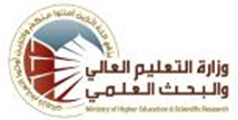 وزارة التعليم العالي والبحث العلمي لجنة العمداء للتخصصات الادارية والاقتصاديةاللجنة القطاعية الادارية مناهج الدراسة الجامعية )البكالوريوس( لاقسام الادارة العامة في الجامعات الادارية الحكومية والكليات الاهلية للعام الدراسي 2018-2019ومابعده (على وفق النظام الفصلي )اسم المادة بالعربيةمبادئ الاحصاء وتطبيقاته في الادارة العامةمبادئ الاحصاء وتطبيقاته في الادارة العامةمبادئ الاحصاء وتطبيقاته في الادارة العامةاسم المادة بالانكليزيةPrinciples of  Statistics and Their ApplicationsPrinciples of  Statistics and Their ApplicationsPrinciples of  Statistics and Their Applicationsالمرحلة الدراسيةالاولىالفصل الدراسيالثانيعدد الساعات الاسبوعيةالنظريةالعمليةمجموع الساعاتعدد الساعات الاسبوعية2-2الكتاب المعتمدالمؤلف / المؤلفون المفرداتالمفرداتالمفرداتالاسبوعالاولالفصل الأول: مقاييس التشتت في الادارة  مقاييس التشتت المطلقة واهميتها في الادارة المدىالانحراف المتوسطالانحراف المعياري الفصل الأول: مقاييس التشتت في الادارة  مقاييس التشتت المطلقة واهميتها في الادارة المدىالانحراف المتوسطالانحراف المعياري الفصل الأول: مقاييس التشتت في الادارة  مقاييس التشتت المطلقة واهميتها في الادارة المدىالانحراف المتوسطالانحراف المعياري الثاني1-1-4-1 التباين( امثلة تطبيقية مختلفة بمجال الادارة  )مقاييس التشتت النسبية (معاملات التشتت) وتوضيفها بأدارة الاعمال معامل التشتت المحتسب بالمدى1-1-4-1 التباين( امثلة تطبيقية مختلفة بمجال الادارة  )مقاييس التشتت النسبية (معاملات التشتت) وتوضيفها بأدارة الاعمال معامل التشتت المحتسب بالمدى1-1-4-1 التباين( امثلة تطبيقية مختلفة بمجال الادارة  )مقاييس التشتت النسبية (معاملات التشتت) وتوضيفها بأدارة الاعمال معامل التشتت المحتسب بالمدىالثالثمعامل الاختلاف وعلاقتة بمفهوم المخاطرة الدرجة المعيارية امثلة تطبيقية مختلفة بالادارة  دراسة حالة تطبيقية بالادارة  معامل الاختلاف وعلاقتة بمفهوم المخاطرة الدرجة المعيارية امثلة تطبيقية مختلفة بالادارة  دراسة حالة تطبيقية بالادارة  معامل الاختلاف وعلاقتة بمفهوم المخاطرة الدرجة المعيارية امثلة تطبيقية مختلفة بالادارة  دراسة حالة تطبيقية بالادارة  الرابعالفصل الثاني: مدخل في الاحتمالات 2-1مفهوم الصدفة والاحتمال الفصل الثاني: مدخل في الاحتمالات 2-1مفهوم الصدفة والاحتمال الفصل الثاني: مدخل في الاحتمالات 2-1مفهوم الصدفة والاحتمال الخامس1-2 تعريف الاحتمال واحتسابه1-2 تعريف الاحتمال واحتسابه1-2 تعريف الاحتمال واحتسابهالسادس1-3 طرائق العدّ (التوافيق , التباديل ....)1-3 طرائق العدّ (التوافيق , التباديل ....)1-3 طرائق العدّ (التوافيق , التباديل ....)السابع1-4-7 امثلة تطبيقية في الادارة  دراسة حالة تطبيقية في الادارة1-4-7 امثلة تطبيقية في الادارة  دراسة حالة تطبيقية في الادارة1-4-7 امثلة تطبيقية في الادارة  دراسة حالة تطبيقية في الادارةالثامنالفصل الثالث: الارتباط والانحدار الخطي للعلاقات الادارية 3-1 معامل الارتباط الخطي البسيطالفصل الثالث: الارتباط والانحدار الخطي للعلاقات الادارية 3-1 معامل الارتباط الخطي البسيطالفصل الثالث: الارتباط والانحدار الخطي للعلاقات الادارية 3-1 معامل الارتباط الخطي البسيطالتاسع3-2 معامل الارتباط الجزئي3-2 معامل الارتباط الجزئي3-2 معامل الارتباط الجزئيالعاشر3-3 معامل الارتباط المتعدد3-3 معامل الارتباط المتعدد3-3 معامل الارتباط المتعددالحادي عشر3-4 ارتباط الرتب3-4 ارتباط الرتب3-4 ارتباط الرتبالثاني عشر3-5 ارتباط الصفات3-5 ارتباط الصفات3-5 ارتباط الصفاتالثالث عشر3-6 الانحدار الخطي البسيط3-6 الانحدار الخطي البسيط3-6 الانحدار الخطي البسيطالرابع عشر4-6 امثلة تطبيقية مختلفة في الادارة  دراسة حالة تطبيقية في الادارة4-6 امثلة تطبيقية مختلفة في الادارة  دراسة حالة تطبيقية في الادارة4-6 امثلة تطبيقية مختلفة في الادارة  دراسة حالة تطبيقية في الادارةالخامس عشرالاسبوع (15) امتحان نهاية الفصلالاسبوع (15) امتحان نهاية الفصلالاسبوع (15) امتحان نهاية الفصل